Совместно с сотрудниками Каптыревской сельской  библиотекой  проведен вечер памяти «Не целованный полк», посвященный женщинам-летчицам 46 авиаполка ночных бомбардировщиков, где показан героизм женщин на фронтах ВОВ.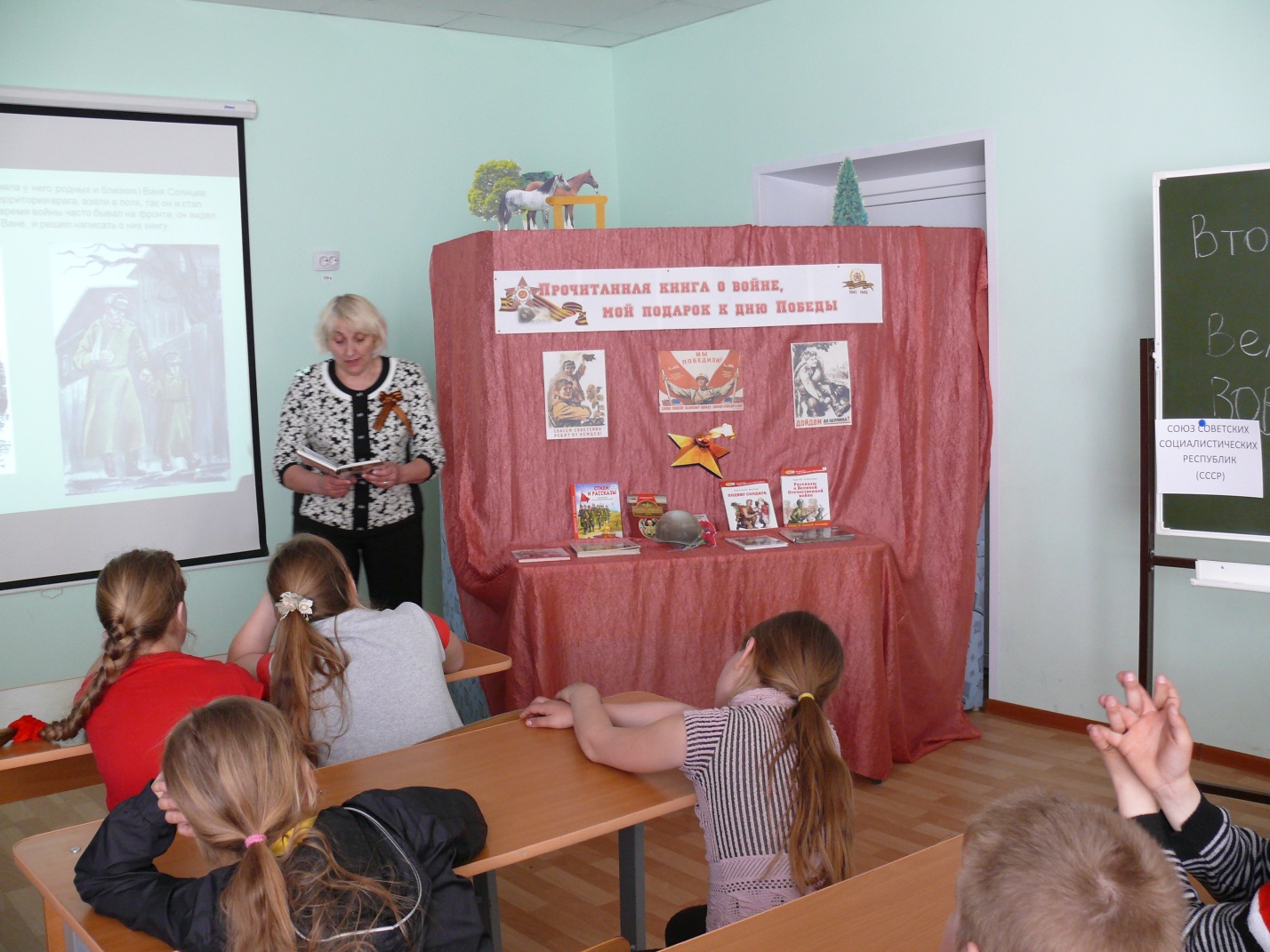 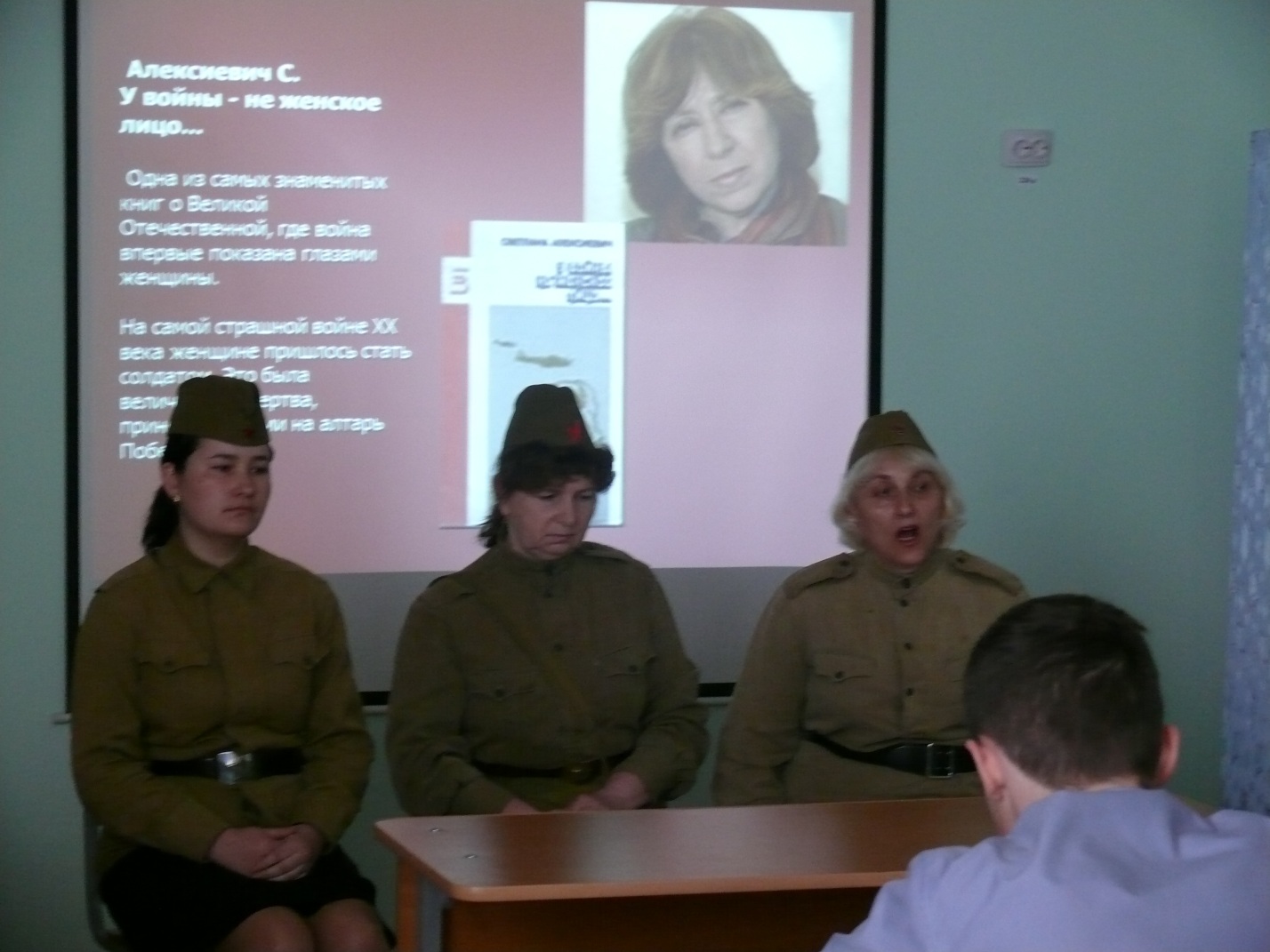 